Type of the Paper (Article / Review)Title of the paperYour name 1, Your Name2, Your Name1* 1	Department, Faculty, University, Address 123, 165 00 City, Country; xxx@ftz.czu.cz; xxx@ftz.czu.cz; roubik@ftz.czu.cz*	Correspondence: xxx@ftz.czu.cz (Country)Abstract: A single paragraph of about 150 words maximum. For research articles, abstracts should give a pertinent overview of the work. I strongly encourage you to use the following style of structured abstracts, but without headings: (1) Background: Place the question addressed in a broad context and highlight the purpose of the study; (2) Methods: Describe briefly the main methods or treatments applied; (3) Results: Summarize the article's main findings; and (4) Conclusions: Indicate the main conclusions or interpretations. The abstract should be an objective representation of the article, it must not contain results which are not presented and substantiated in the main text and should not exaggerate the main conclusions.Keywords: keyword 1; keyword 2; keyword 3 (List three to ten pertinent keywords specific to the article; yet reasonably common within the subject discipline.)1. IntroductionThe introduction should briefly place the study in a broad context and highlight why it is important. It should define the purpose of the work and its significance. The current state of the research field should be reviewed carefully, and key publications cited. Please highlight controversial and diverging hypotheses when necessary. Finally, briefly mention the main aim of the work and highlight the principal conclusions. As far as possible, please keep the introduction comprehensible to scientists outside your particular field of research. When using citations in the introduction or anywhere else in the paper format should be as follows: when there is only one author (Surname, 2014), when there are two authors (Surnameone and Surnametwo, 2014), when there are more than two authors (Surname et al., 2014).When using citations with a name in the text, use it in a similar fashion e.g. ‘Surname (2014) has shown that…’, ‘Surnameone and Surnametwo (2014) have shown that…’, or ‘Surname et al. (2014) have shown that…’When referring to more than one publication, arrange them using the following keys: 1. year of publication (ascending), 2. alphabetical order for the same year of publication: (Smith and Jones, 1996; Brown et al., 2020; Adams, 2021; Smith, 2021).Use single (‘……’) instead of double quotation marks (“……”).Use italics for Latin biological names and for statistical terms (t-test, n = 193, P > 0.05)2. Materials and Methods Materials and Methods should be described with sufficient details to allow others to replicate and build on published results. Please note that publication of your manuscript implicates that you must make all materials, data, computer code, and protocols associated with the publication available to readers. Please disclose at the submission stage any restrictions on the availability of materials or information. New methods and protocols should be described in detail while well-established methods can be briefly described and appropriately cited.Research manuscripts reporting large datasets that are deposited in a publicly available database should specify where the data have been deposited and provide the relevant accession numbers. If the accession numbers have not yet been obtained at the time of submission, please state that they will be provided during review. They must be provided prior to publication.Also, use subsection. 2.1. SubsectionWhen using subsections, it provides easier understanding and orientation in the text.3. Results (or Results and Discussion)This section may be divided by subheadings. It should provide a concise and precise description of the experimental results, their interpretation as well as the experimental conclusions that can be drawn.This section contains results in logical sequence, as far as possible in tables, graphs, or in illustrations, if required. Identical results cannot be presented in tables as well as in graphs. Only important observations should be emphasized or summarized. Results of statistical evaluation should be denoted clearly.3.1. Subsection3.1.1. SubsubsectionBulleted lists look like this:First bulletSecond bulletThird bulletNumbered lists can be added as follows:First itemSecond itemThird itemThe text continues here.3.2. Figures, Tables and SchemesAll figures and tables needs to be cited in the main text as Figure 1, Table 1, etc.Figure 1. This is a figure. Schemes follow the same formatting. If there are multiple panels, they should be listed as: (a) Description of what is contained in the first panel; (b) Description of what is contained in the second panel. Figures should be placed in the main text near to the first time they are cited. A caption on a single line should be centered.Table 1. This is a table. Tables should be placed in the main text near to the first time they are cited.1 Tables may have a footer.3.3. Formatting of Mathematical ComponentsThis is an example of an equation:the text following an equation need not be a new paragraph. Please punctuate equations as regular text. When placing equations, always do it in “Equation editor”. Do not forget to mention equation in the text. Equation (1) shows us Fourier series, which is a way of representing a periodic function as a (possibly infinite) sum of sine and cosine functions. And also do not forget to explain each variable in the equation. 4. Discussion (if you want to have it separately)Authors should discuss the results and how they can be interpreted in perspective of previous studies and of the working hypotheses. The findings and their implications should be discussed in the broadest context possible. Future research directions may also be highlighted.You should unambiguously express a comparison of the achieved results with the previous knowledge of the topic. It must make clear what is completely new in the presented results and where these results differ from the findings of other authors, and in what they coincide with the published opinions. Discussion should emphasize the significance of the results and draw attention to the newly opened issues and the need for their solution.5. ConclusionsSum up the new knowledge in contributions. The data presented in the results and discussion sections are not repeated in detail. The relationship between the achieved results and the aims of the research is shown. It is necessary to avoid unqualified ideas and conclusions that are not supported by the results. Recommendations, if necessary, should be presented. Author Contributions: For research articles with several authors, a short paragraph specifying their individual contributions must be provided. The following statements should be used “Conceptualization, X.X. and Y.Y.; methodology, X.X.; software, X.X.; validation, X.X., Y.Y. and Z.Z.; formal analysis, X.X.; investigation, X.X.; resources, X.X.; data curation, X.X.; writing—original draft preparation, X.X.; writing—review and editing, X.X.; visualization, X.X.; supervision, X.X.; project administration, X.X.; funding acquisition, Y.Y. All authors have read and agreed to the published version of the manuscript.”, please turn to the CRediT taxonomy for the term explanation. Authorship must be limited to those who have contributed substantially to the work reported.Funding: Please add: “This research received no external funding” or “This research was funded by NAME OF FUNDER, grant number XXX”. Check carefully that the details given are accurate and use the standard spelling of funding agency names at https://search.crossref.org/funding, any errors may affect your future funding.Acknowledgments: In this section you can acknowledge any support given which is not covered by the author contribution or funding sections. This may include administrative and technical support, or donations in kind (e.g., materials used for experiments).Conflicts of Interest: Declare conflicts of interest or state “The authors declare no conflict of interest.” Authors must identify and declare any personal circumstances or interest that may be perceived as inappropriately influencing the representation or interpretation of reported research results. Any role of the funders in the design of the study; in the collection, analyses or interpretation of data; in the writing of the manuscript, or in the decision to publish the results must be declared in this section. If there is no role, please state “The funders had no role in the design of the study; in the collection, analyses, or interpretation of data; in the writing of the manuscript, or in the decision to publish the results”.6. References (up to 20 references, provide complete details including doi)Roubík, H., Barrera, S., Dung, D.V., Phung, L.D., Mazancová, J., 2020. Emission reduction potential of household biogas plants in developing countries: The case of central Vietnam. Journal of Cleaner Production 270(10), 122257. https://doi.org/10.1016/j.jclepro.2020.122257 Jelínek, M., Mazancová, J., Dung, D.V., Phung, L.D., Banout, J., Roubík, H., 2021. Quantification of the impact of partial replacement of traditional cooking fuels by biogas on global warming: Evidence from Vietnam. Journal of Cleaner Production 292, 126007. https://doi.org/10.1016/j.jclepro.2021.126007 Roubík, H., Mazancová, J., Phung, L.D., Banout, J., 2018. Current approach to manure management for small-scale Southeast Asian farmers - Using Vietnamese biogas and non-biogas farms as an example. Renewable Energy 115, 362-370. https://doi.org/10.1016/j.renene.2017.08.068 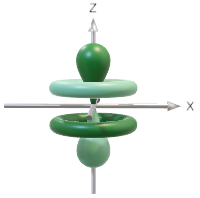 (a)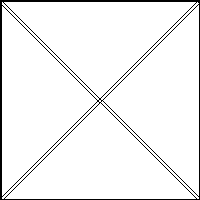 (b)Title 1Title 2Title 3entry 1datadataentry 2datadata 1,(1)